Simple Question Example 2 Dataset ZA4800: Integrated Dataset - EVS 2008Variable v91: how free are you to make decisions in job (Q17)Q17<SHOW CARD 17>How free are you to make decisions in your job? Please use this card to indicate how much decision-making freedom you feel you have.-5 other missing-4 question not asked-3 not applicable-2 no answer-1 don't know1 none at all2345678910 a great dealComparability:Trend question: EVS 2008 and EVS 1999.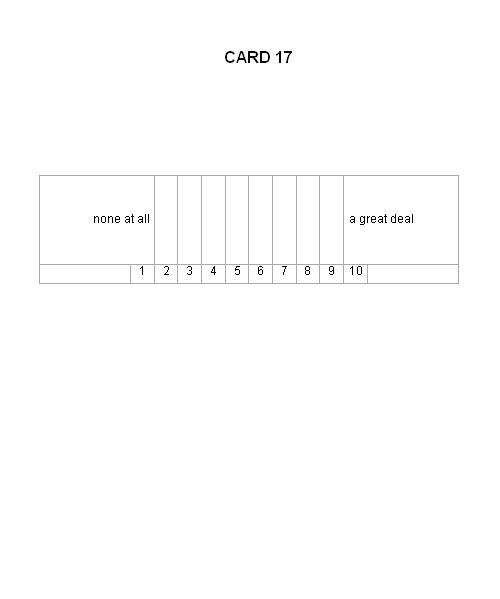 Elements that we want to cover in this example (not repeating the example 1):ShowCard & InterviewerInstructionCapture as a RepresentedQuestionhasExternalAid to ExternalAiddescriptiveText “CARD 17”uri “https://dbk.gesis.org/EVS/Variables/ZA4800/MQ2008_17.jpg”mimeType “image/jpeg”hasInstruction to InstructioninstructionText “SHOW CARD 17”[Problem: relatedMaterial to ExternalMaterial can be here, too?][Problem: associatedMaterial to ExternalMaterial can be here, too?][Problem: relatedMaterial to ExternalMaterial can be here, too?]Relation to Study and VariableCapture as a RepresentedQuestionhasRepresentedVariable to RepresentedVariablename “v91”displayLabel “how free are you to make decisions in job (Q17)”hasAnnotation to Annotationabstract “Comparability: Trend question: EVS 2008 and EVS 1999.”[Problem: We did not find another place where the question could have a note on relations to questions in other studies?]In Example 1 is shown how the Capture is part of Conceptual instrumentStudypartOfSeries to StudySeriesname “EVS”localId “ZA4800” [Question: Can this be displayed, because it is part of the attributes inherited from Identifiable, and therefore only internal information?]hasAnnotation [“Annotation” is weird, “Citation” would be better...]Title “Integrated Dataset - EVS 2008”hasInstrument to ImplementedInstrumentbasedOn ConceptualInstrument(see above)